Приложение №4 к Решению Думы Березняковского сельского поселения №__23_ от _28.12.2012г._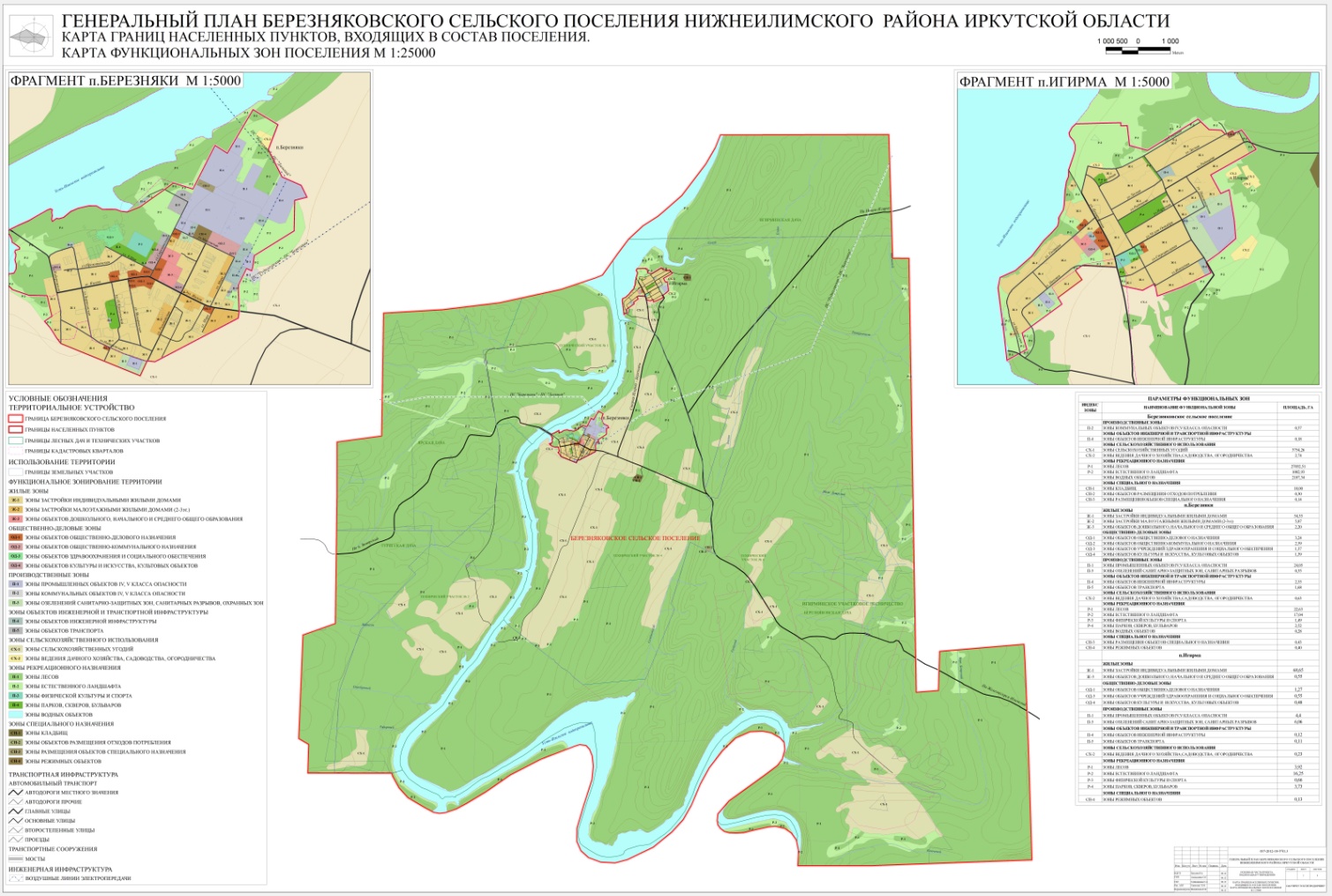 Глава Березняковского сельского поселения					А.П. Ефимова